Załącznik nr 2 do regulaminu Konkursu 
„Dobra Aura w Rzeszowie”FORMULARZ OŚWIADCZENIA DOTYCZĄCEGO AUTORSKICH PRAW MAJĄTKOWYCH W ZWIĄZKU Z UDZIAŁEM UCZESTNIKA W KONKURSIE  „Dobra Aura w Rzeszowie”Oświadczenie dotyczące autorskich praw majątkowych w związku z udziałem Uczestnika w Konkursie                              „Dobra Aura w Rzeszowie”Dane Uczestnika Konkursu:  Imię i nazwisko: ………………………………………………………………………………………………………………………………………………. Adres zamieszkania: ………………………………………………………………………………………………………………………………………… 3. Adres placówki oświatowej: ……………………………………………………………………………………………………………………………. 4. Wiek/klasa/grupa: ………………………………………………………………………………………………………………………………………….. 5. Dane opiekuna: ……………………………………………………………………………………………………………………………………………… Numer telefonu do kontaktu: …………………………………………………………………………………………………………………………. Adres e-mail do kontaktu: ………………………………………………………………………………………………………………………………. Oświadczam, że powyższe dane są prawdziwe i aktualne, a rysunek, film, grafika (odpowiednio od kategorii) jest wynikiem samodzielnej pracy autora, a w przypadku, gdy rysunek, film, grafika są wykonywane przez inną osobę, osoba ta nie będzie występowała z żadnymi roszczeniami w stosunku do Fundacji działającą pod nazwą „Fundacja Odzyskaj Środowisko”.  Autorowi przysługują wszelkie autorskie prawa osobiste i majątkowe do pracy konkursowej w postaci rysunku, filmu, grafiki i  nie są one w żaden sposób ograniczone lub obciążone prawami osób trzecich.  Oświadczam, że zgłoszona praca w postaci grafiki, filmu, rysunku jest wynikiem oryginalnej twórczości i nie narusza praw osób trzecich, w szczególności praw autorskich oraz dóbr osobistych.Za wszelkie roszczenia osób trzecich, które wynikają z tytułu naruszenia ich praw odpowiada uczestnik Konkursu bądź jego opiekun prawny.  Oświadczam, że przenoszę na Fundację działająca pod nazwą „Fundacja Odzyskaj Środowisko” z siedzibą w Bogumiłowie prawa autorskie na zasadach określonych w Regulaminie Konkursu do dzieła w postaci rysunku, filmu, grafiki. ………………………………………………………… (data, miejscowość)  ……………..…………………………………………………….                                                                  ………………………………………………………………………….  Czytelny podpis rodzica/opiekuna prawnego                                                                Czytelny podpis Uczestnika /gdy ukończył 16 r.ż./ 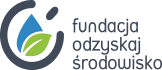 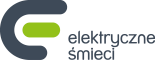 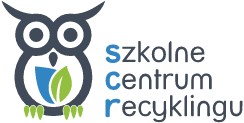 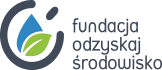 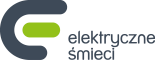 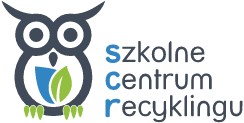 